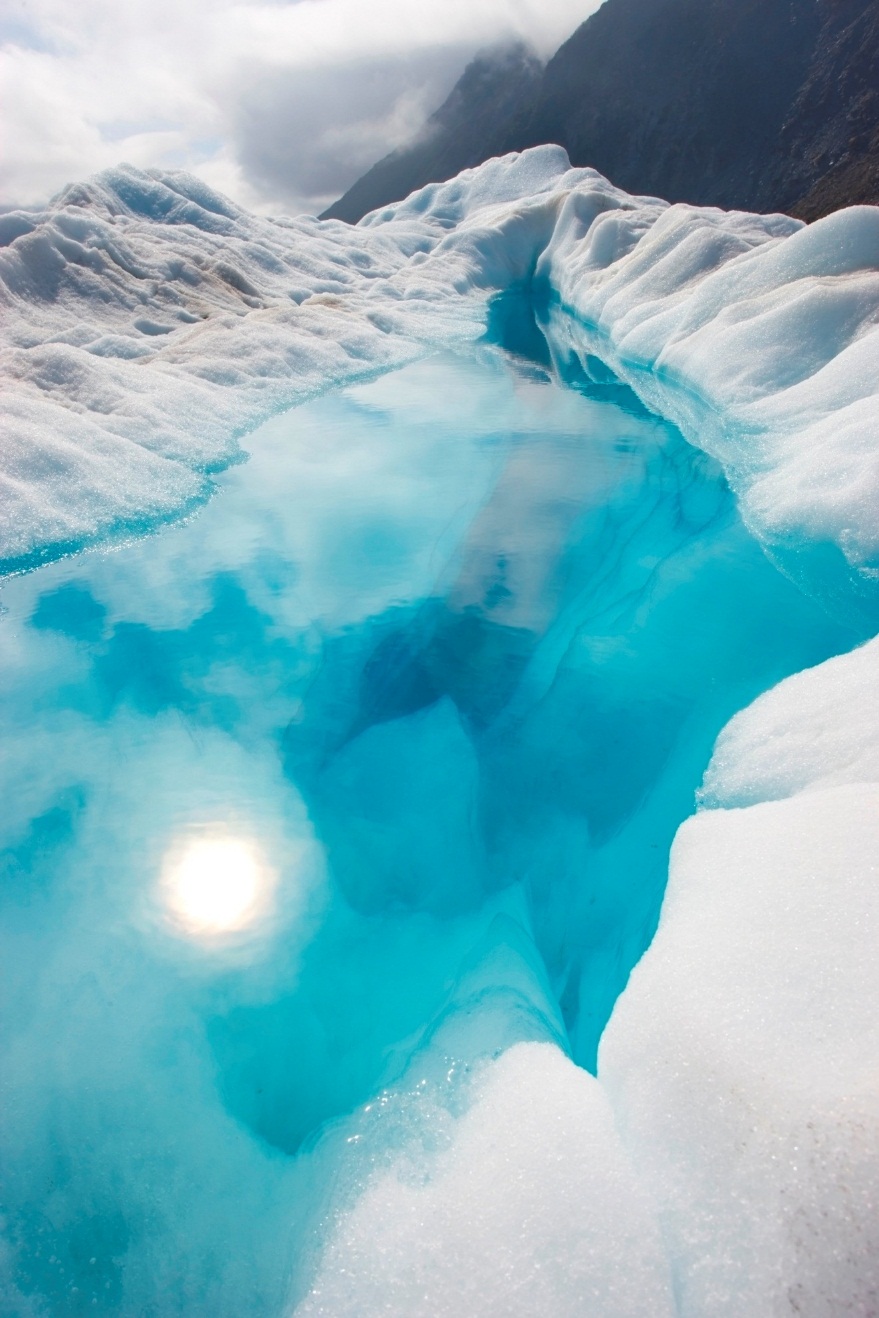 WebbprojektKristina Hansson | Webbutveckling 1 | DatumHandledare: Kurt NilssonAbstractA summary of every part of the project report written in english1. Inledning1.1 BakgrundAnledningen till att jag valt att genomföra detta projekt är...1.1 Syfte och målSyftet med projektet är att...1.2 KravspecifikationerMitt projekt ska leva upp till följande krav...1.3 Metod och teknikJag kommer att använda mig av följande metoder och tekniker...1.4 TidsplanSåhär kommer jag att använda min tid under projektet...2. Resultat2.1 KonstruktionSåhär fortlöpte konstruktionen av webbprojektet...2.2 OptimeringSåhär gjorde jag för att optimera bilder, ljud och filmer...2.3 TesterFöljande tester har jag genomfört med följande resultat...2.4 SlutresultatSåhär blev den färdiga produkten...3. Diskussion3.1 DiskussionOm man jämför mitt slutresultat med mina syften och mål...3.2 FörbättringsförslagHade jag haft mer tid till mitt projekt hade jag...